ARSHIYA 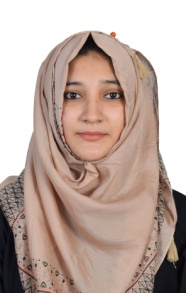 	   Email: arshiya.385520@2freemail.com Summary of Career 2.5 Years of diversified experience in areas of Marketing, Managerial skills, Leadership skills, Human resource development aspects, Business development activities, Research projects, National and International Presentations.WORK EXPERIENCE Marketing executive  May 2016 to April 2017 (1 Year)Marketing executive cum Assistant  May 2017 to October 2018 (1.6 Year)Educational Qualifications2018	MBA: MEASI INSTITUTE OF MANAGEMENT-CHENNAI-INDIA	|82%|2016	B.COM: JBAS COLLEGE FOR WOMEN-CHENNAI-INDIA		|80%|2013	CLASS 12th: MONTFORD SCHOOL-CHENNAI-INDIA			|93.75%|2011	CLASS 10th: MONTFORD SCHOOL-CHENNAI-INDIA			|80.30%|Computer Skills/ Software SkillsApplications 		:    Microsoft Office Tools (MS Excel, MS Word, Power Point )Accounting Software	:    SPSS and TallyJob ResponsibilitiesCommunicating with the clients using E- mail / telephone / written.Designing and developing the product with creative ideas and themesCreating and maintaining reports in Excel that allows the company to get Information on daily business activities.Client Meetings and presentations to pitch salesRecruitment and PayrollAchievementsRunner up in Asia’s largest event organized by Horlicks edu media in 2011President of Young Entrepreneurs Forum club from 2015-2016Certificate of Appreciation and cash prize of Rs.50,000/ for the project made with RBIAwarded Certificate of Merit twice for National level college projects 2017 and 2018Active Member of Madras Management Association (MMA) 2016-2018Research paper presented in National and International conference at GSS Chennai, CET Trivandrum, Eastern University Sri LankaActive Participant and winner of various Paper Presentation, Debate, and Product launch, Seminar, Essay writing etc.Industrial VisitAshok Leyland Ennore plant, Chennai, IndiaHantsun dairy industries, Chennai, IndiaMitsubishi, Chennai, IndiaPersonal DetailsDate of Birth	:	17th June 1995Gender		:	FemaleNationality	:	IndianMarital Status	:	SingleLanguage Known:	Expert level English, Hindi, Urdu, Tamil & Basic MalayalamWhy to hire me?Because of My Attitude, Integrity, way of handling work, previous work experience and Master’s degree is an added advantage to understand the work better and serve the organization with the best possible ways. DeclarationI solemnly declare that the information mentioned by me in this form is correct to the best of my knowledge and belief.